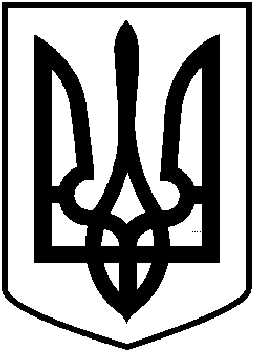 ЧОРТКІВСЬКА    МІСЬКА    РАДАВИКОНАВЧИЙ КОМІТЕТ Р І Ш Е Н Н Я від грудня  2018 року 				    	                         № 391    Про надання дозволуКП «Чортків дім» назарахування коштів Розглянувши клопотання начальника комунального підприємства «Чортків Дім» Олійник Г.В. від 27.11.2018 № 253 та представлені матеріали, керуючись пп.1 п.“а” ст.30, ст.52, ч.6 ст.59 Закону України «Про місцеве самоврядування в Україні»,  виконавчий комітет міської радиВИРІШИВ:1.Надати дозвіл комунальному підприємству «Чортків Дім» на зарахування коштів, витрачених співвласниками на проведення ремонтних робіт будинку      № 2А по вул. Князя Володимира Великого у сумі 7188,48 грн. в рахунок квартирної плати. 2.Відповідальність за виконання даного рішення покласти на начальника комунального підприємства “Чортків дім” Олійник Галину Василівну.3.Копію рішення направити в комунальне підприємство «Чортків Дім» та відділ житлово-комунального господарства, благоустрою та інфраструктури  міської ради.4.Контроль за виконанням даного рішення покласти на заступника міського голови з питань діяльності виконавчих органів міської ради Тимофія Р.М.Міський голова							Володимир ШМАТЬКО